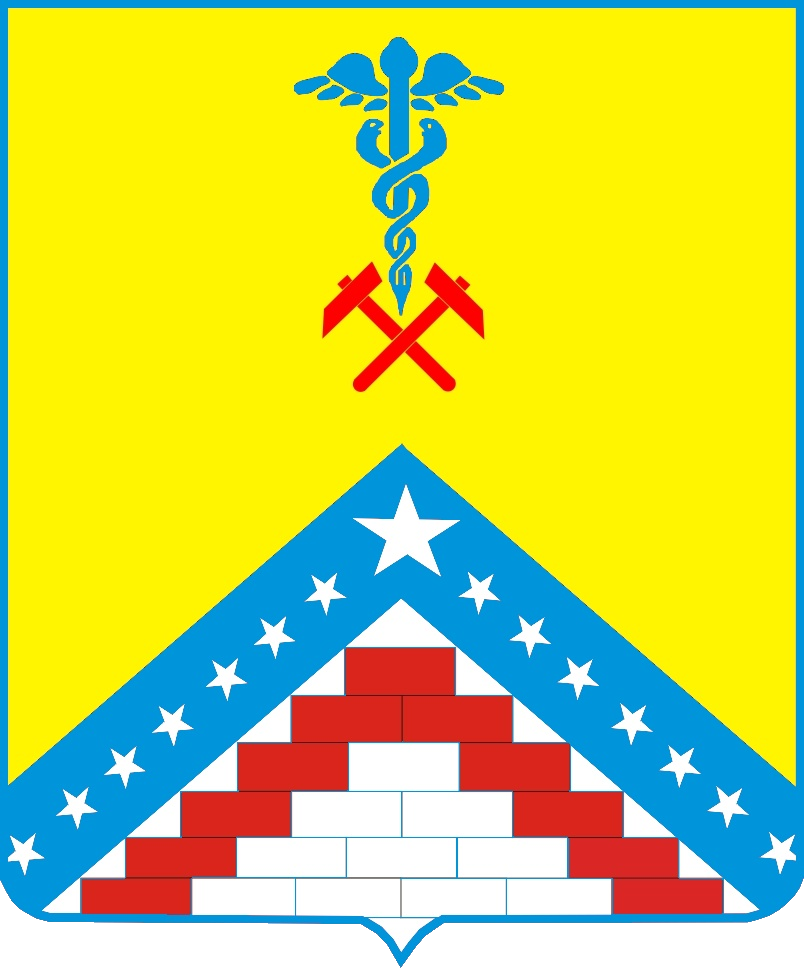 Детская безопасностьОСТОРОЖНО, УГАРНЫЙ ГАЗ!УГАРНЫЙ ГАЗ:что надо знать, чтобы не стать жертвой отравления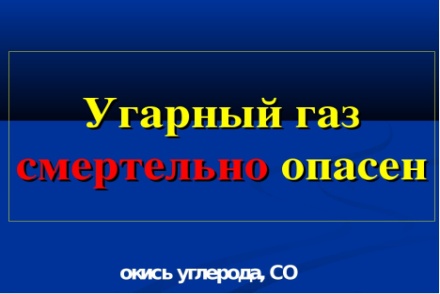 Бесцветный газ без вкуса и запаха. Является продуктом неполного сгорания любого топлива, содержащего углерод, - бензина, солярки, мазута, природного газа, угля, дров.НАИБОЛЕЕ РАСПРОСТРАНЕННЫЕ ПРИЧИНЫ ОТРАВЛЕНИЯ СО:нарушение правил эксплуатации печного отопления – неисправен дымоход, трещины в конструкции печи;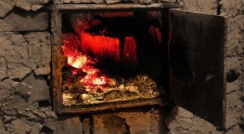 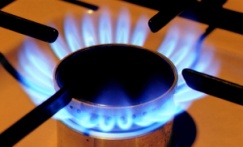 использование для обогрева помещений газовых бытовых приборов;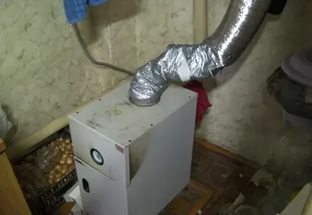 отсутствие правильно циркулирующей вытяжки газовой колонки;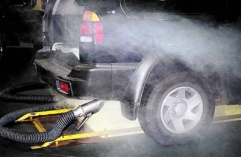 работа двигателя в замкнутом пространстве, например, автомобиля в гараже.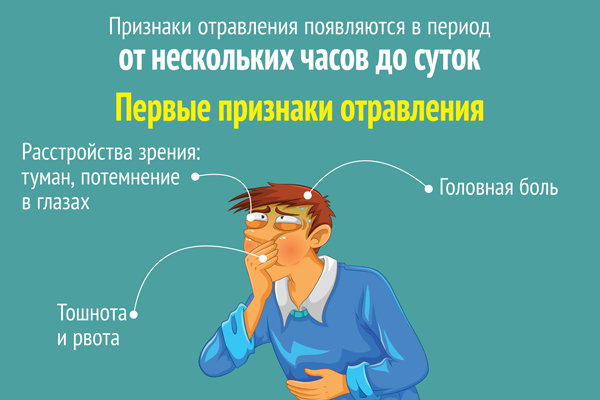 ПЕРВАЯ ПОМОЩЬ ПРИ ОТРАВЛЕНИИ УГАРНЫМ ГАЗОМ:быстро вынести потерпевшего из зоны действия угарного газа, обеспечить приток свежего воздуха (открыть форточки, двери и т.п.);вызвать скорую помощь;если потерпевший в сознании - растереть тело, дать выпить крепкого чая.ЗАПОМНИ! ТЕЛЕФОНЫ ЭКСТРЕННЫХ СЛУЖБ101 (01) - Пожарная охрана и спасатели102 (02) - Полиция103 (03) - Скорая помощь104 (04) - Аварийная служба газовой сети